嘉庚创新实验室物资采购文件项目：嘉庚创新实验室能源材料大楼办公家具编号： JGHW-2021BJ-001嘉庚创新实验室资产采购管理办公室2021年1月11日第一章  采购邀请受实验室采购领导小组的委托，我单位以比价方式进行以下项目的采购，欢迎具备相应资格条件的供应商参加投标。项目编号：JGHW-2021BJ-001项目名称：庚创新实验室能源材料大楼办公家具预算：人民币19.8万元报价文件递交截止：2021年1月15日上午9：00报名截至：供应商必须在即日起至2021年1月14日下午17点，以邮件方式进行报名（需注明公司名称、报价项目、联系人及电话等并加盖公章），逾期视为放弃参与机会。报价文件可派人送交也可通过邮寄递交（EMS），必须在截止时间之前，将文件密封后送至嘉庚主楼711室。用邮寄方式递交的报价文件，必须在密封外层注上“报价文件”字样。邮寄地址：厦门市思明南路422号嘉庚创新实验室嘉庚三号楼711物资科收件人：李老师   电话：0592-2181873  本批采购的咨询联系人：技术：李老师  0592-2181873商务：潘老师  0592-2882502邮箱：li.nan@xmu.edu.cn             嘉庚创新实验室资产采购管理办公室                2021年1月11日第二章  采购项目说明及要求 一、采购项目说明采购要求（一）该项目不接受联合体投标，不接受分包、转包。（二）报价文件必须包含报价一览表、投标货物说明一览表、供货配置清单、进口货物供应商必须提供生产厂家的授权经销代理证书的有效复印件（原件备查）、售后服务承诺及本采购文件要求的其他主要内容，以上材料须加盖投标人公章。（三）报价人必须提供营业执照有效复印件以及企业法定代表人对报价代表的授权书原件。（四）投标人应在投标文件中列明所投货物的全套（主体、辅材、配件）的品牌、型号、详细配置、技术规格、主要参数、性能说明、功能介绍、具体产地、生产厂家、数量及对应的分项报价（含单价和总价）等。（五）投标人应提供投标货物的质量保证说明（应符合各种货物的相关标准）、培训及售后服务承诺。（六）投标人应尽可能提供所投主要货物的最新产品彩页、使用手册或技术说明书并加盖投标人公章，产品彩页、使用手册或技术说明书样本必须与所报货物保持一致，并对产品彩页、使用手册或技术说明书资料的真实性及与所报货物的符合性负责。产品彩页、使用手册或技术说明书样本与投标文件文字描述不符时，应明确以哪个为准，并说明理由或提供依据。（七）投标人须保证采购人在使用该货物或其任何一部分时不受到第三方关于侵犯专利权、商标权或工业设计权等知识产权的指控。如果任何第三方提出侵权指控均与采购人无关，投标人须与第三方交涉并承担可能发生的责任与一切费用。如采购人因此而遭受损失的，投标人应赔偿该损失。（八）投标人提供的货物制造标准、安装标准及技术规范等必须符合国家对该类货物规定的标准（标准以有关机构发布的最新版本为准），技术参数与配置要求不低于本招标项目提供的技术参数与配置要求。（九）产品的设计、制造质量及环保要求均应符合国家最新颁布的有关标准/规范要求。（十）投标设备附有原厂商印制的技术资料的，投标人应在投标文件中附上（中文版，若无中文版，应同时提供中文的翻译材料并对翻译的准确性负责）。（十一）本次采购的货物，投标人须保证提供的所有货物必须是未经私自拆封、改配，原厂原包装、正规合格、品质优良的产品，技术资料齐全、满足招标文件的基本要求。（十二）本次采购的报价文件需正本1份、副本2份，需加盖公章后密封提交。（十三）加★项为必须满足项目，否则做无效投标处理。（十四）投标文件不允许活页装订，否则采购人将予以退回。三、投标报价要求投标人以人民币方式进行报价，投标总价包含从工厂生产到工地安装调试完毕、开通、经用户验收小组验收合格并交付使用期间可能发生的费用，包括系统所需设备及图纸设计中所涉及的一切材料、采购保管、运输、安装调试、施工配合费、技术服务与培训、第三方验收、售后服务以及税收、规费等一切费用。本次招标为交钥匙项目。投标人须承诺投标货物或其任何一部分时不受到第三方关于侵犯专利权、商标权或工业设计权等知识产权的指控。任何第三方提出侵权指控与我校无关，投标人须与第三方交涉并承担可能发生的责任与一切费用。如我校因此而遭致损失的，投标人应赔偿该损失。四、售后服务要求：投标设备按厂家保修要求，投标人须注明保修年限。保修期至少壹年（参数中有明确保修年限要求的按具体要求保修）。保修期自用户验收小组验收合格交付使用之日算起。五、付款条件   签订合同后，用户验收小组验收合格交付使用的十五个工作日内付货款的95％，余下的5％作为维修服务保证金，在质量保证期一年后凭用户的维修服务合格证明一次付清。第三章  报价文件编写格式1  报价书致：  嘉庚创新实验室资产采购管理办公室根据贵方为                     采购项目及服务的询价邀请，报价代表                             （全名、职务），经正式授权并代表报价人                   （报价人名称）按采购书规定提交报价文件正本1份和副本2份。据此函，报价人同意遵守如下条款：1、报价人将按采购文件规定履行合同责任和义务。2、报价人已详细审查全部采购文件，包括修改文件（如有的话）以及全部参考资料和相关附件。我们完全理解并同意放弃对这方面有不明及误解的权利。3、报价自文件提交之日起有效期为30个日历日。4、报价人同意提供按照采购人可能要求的与采购有关的一切数据或资料，完全理解采购人不一定要接受最低价的报价或收到的任何报价。5、与报价有关的一切正式往来通讯，请寄：地址：                           邮编：                电话：                       传真：                  投标代表姓名，职务                                   投标人全称（加盖公章）                                日期 ：              年          月          日格式2    报价一览表投标人全称（加盖公章）                              报价项目：                      投标代表签字                            职务              时      间：                           格式3    规格、技术参数偏离表报价人全称（加盖公章）                       合同包：           注：1、报价人提交的报价文件中应将报价货物或服务项目按采购要求的技术、商务、服务等要求逐条列明，说明报价响应情况。2、报价人应保证报价响应情况的正确性、真实性，报价人存在弄虚作假行为的，将依法承担相应的法律责任。 报价代表签字：                            日        期：                           格式4  制造商出具的授权及承诺书（参考格式）嘉庚创新实验室资产采购管理办公室:我方                             （制造商名称）是按                    （国家名称）法律成立的一家制造公司，主要营业地点设在                                     （制造商地址）。我司确认按                 （国家名称）的法律正式成立的、主要营业地点设在                                                                           （投标人地址）的                            （投标人名称）有权销售我司制造               （货物名称），并确认其作为独立的投标人在贵方关于                    （招标项目名称）的           （招标编号）招标中参与投标。作为制造商，我方确认知悉招标文件所列全部内容、认可投标人参与投标的各项文件，确认由我方制造并提供的               （货物名称）满足招标文件所列技术要求；我方并确认一旦中标，对于投标人在与贵方签署的“供货和技术服务协议”项下所应承担的全部合同义务，不可撤销地向贵司承担连带保证责任。我方于         年    月    日签署本文件，                     （贸易公司名称）于         年    月    日接受此件，以此为证。投标人名称：                               出具授权书的制造商名称（加盖公章）：                         正式授权代表签字  姓名、职务和部门：                        （注：请附制造商公司主体证明材料，对于在中华人民共和国境外的制造商，需依照中国法律提交相关公证/认证文件。）格式5    法定代表人授权书（原件）兹有                      （单位名称）的法定代表人        （姓名）授权      （被授权人姓名）为嘉庚创新实验室                   物资采购的采购代理人，以本公司名义处理一切与之有关的事宜。本授权书仅对该项目有效，特此声明。法定代表人签字：　　　　　　　　　　　　　被授权人签字：　　　　　　　　　　　职务：　　　　　投标单位详细地址：　　　　　　　　　　　　　　　　　　邮政编码：                               E-mail:联系电话／传真号码：　　　　　　　　　　　　　　　投标人全称（加盖公章）：　　　　　　　　　　　　　　　　           　年　　月　　　格式6     售后服务承诺致：嘉庚创新实验室物资科　　根据贵方为　　　　　　　　　　采购项目的采购邀请，我司对该项目做出如下售后服务承诺：（内容根据采购文件要求自拟）　　　　　　　　　　　　　投标人全称（加盖公章）：　　　　　　　　　　　　　　　　年　　月　　日格式7    报名函致嘉庚创新实验室资产采购管理办公室根据贵方为_____________（采购编号）采购项目及服务的投标邀请，我单位已详细审查全部采购文件，包括修改文件（如有的话）以及全部参考资料和相关附件。我们完全理解并同意放弃对这方面有不明及误解的权利。我单位确认参加贵方采购编号：___________采购投标(如有合同包，请写明要投标的合同包)。投标代表：_____________________联系电话：_____________________投标人全称（加盖公章）：　　　　　　　　　　　　　　　　　年　　月　　　日格式8    供货及技术服务协议甲方：嘉庚创新实验室（用户单位：xx学院）乙方： 兹甲方向乙方购买公司生产的，经双方共同议定，达成如下协议：1．供货内容及价格：2．交货时间：合同签订后天内。如果乙方没有按照规定时间交货和提供服务，甲方可从货款中扣除违约赔偿费，每日赔偿费按合同价的5‰计收。逾期日的，甲方有权单方解除本协议，一切因乙方不履行协议或逾期履行协议所致之损失均由乙方承担。
3．运输方式及到港站：CIP厦门4．技术配置方案见附件。5．外贸合同签订：   甲方委托             （外贸代理公司由学校从入围的进口外贸代理服务商选定）签订外贸合同，协助办理免税及办理进口报关、报检等手续。   乙方（委托）           签订外贸合同及办理出口事宜。6．付款方式：甲方通过受其委托的            （外贸代理公司）付款，乙方授权受其委托的              （前述乙方委托其签订外贸合同的出口商，一般为制造商）收款，付款方式为           ：①开具100%信用证，80%见单即付，20%货到验收合格后凭最终用户（嘉庚创新实验室学院）的验收合格报告单支付7．验收方式：    货物到达甲方指定地点，乙方收到甲方通知7个工作日内组织安装调试，具备验收条件后，由甲方组织验收。若仪器设备或配件数量缺少、技术资料不齐全、外观破损或者仪器性能达不到技术指标要求，按以下方式理赔：①乙方负责调换有瑕疵的货物或补足短缺。补货、换货必须全新，且满足原规格、质量和性能要求，乙方负担因此而产生的一切费用和甲方遭受的一切直接损失。若更换调试6个月后仍验收不合格,在乙方继续采取上述救济措施的同时，甲方有权不再支付尾款。②若乙方采取调换、补货、换货等措施后仍无法满足甲方需求的，甲方有权退货，乙方须将退货金额以成交原币种退还甲方，并负担因退货而发生的一切直接损失和费用，包括利息、银行费用、运费、保险费、商检费、仓租、码头装卸费以及为保管退货而发生的一切其他必要费用。8．售后服务：①保修期限：自装机验收完成并经甲方签字确认合格之日起计，乙方对甲方购买的仪器保修时间为    年，保修期间，因产品质量问题导致的一切费用均由乙方承担（人为损坏除外）。②乙方需向甲方提供原厂维修服务（含保修期间的保修服务）。③乙方负责免费提供现场仪器操作培训。④设备验收前提供一套完整的技术资料，包括：原厂说明书、用户手册、装箱单、出厂质量检验合格证及其他必要的资料。9.其它约定事项：双方协商。10.争议解决：凡因本合同引起的或与本合同有关的争议，应协商解决；协商不成，各方均有权将争议提交甲方所在地人民法院适用中华人民共和国法律诉讼解决。守约方因维护自身合法权益而支出的包括但不限于诉讼费、仲裁费、律师费等在内的一切费用，均由违约方承担。11.本协议壹式肆份，由甲方、甲方用户单位、乙方、嘉庚创新实验室资产后勤处各执壹格式9 合同模板合  同  书本合同项目名称：            甲方（需方）：   嘉庚创新实验室乙方（供方）：   嘉庚创新实验室向             购买          。经双方协商，达成以下协议条款：一、项目内容（或项目内容详见合同清单附件）     1．甲方购买乙方货物壹批，清单如下。     2．合同总金额（人民币大写）：       元整（￥       ），此价为安装验收合格后的含税、含运费价，最后以实际验收规格数量结算。    二、交货与验收     1．交货时间：合同签订后      日内将设备送至交货地点，并免费进行安装、调试及培训，直到交付使用。若由甲方原因造成项目推迟，则双方重新商定交货时间，乙方自行承担仓储费及其他费用。     2．交货地点：嘉庚创新实验室       楼     3．验收方式：所有货物到货10个工作日内，由使用方负责组织验收。三、付款方式    1．全部货物验收合格，乙方提供100%增值税专用发票后的15个工作日内，甲方一次性付清合同总金额人民币         元整大写      元整。    2．付款方式为甲方转账给乙方指定的银行账户。四、甲方责任和义务    甲方按本合同条款及时验收及付款。五、乙方责任和义务    1．质量保证：乙方对产品质量实行三包，所有货物保用    年。在保用期  年内，定期派人上门检查，保用期内所出现的产品质量问题，乙方应无偿进行免费更换及维修。2．在产品使用过程中，乙方对甲方依照本合同提出的保修等要求，应在24小时内响应并修复完毕，无法修复的提供同等样品的备用品。3．乙方在保用期内对货物提供免费更换及维修，并承诺终身维修。保用期后维修仅收取零部件费用。4．保修期过后，甲方向乙方购置本合同购买货物的配套配件时，乙方应按   %折扣优惠出售。六、违约责任    1．若乙方提供产品经验收不合格，甲方有权要求乙方整改或退回不合格产品，由此造成甲方的损失由乙方负责。    2．乙方交货每逾期壹天，按该批应交货物总金额的1‰赔偿给甲方，由此引起的一切损失，由乙方负责，逾期XX日的，甲方有权单方解除本协议，一切因乙方不履行协议或逾期履行协议所致之损失均由乙方承担。    3. 乙方须保障甲方在使用该货物或其任何一部分时不受到第三方关于侵犯专利权、商标权或工业设计权等知识产权的指控。如果任何第三方提出侵权指控与甲方无关，乙方须与第三方交涉并承担可能发生的责任与一切费用。如甲方因此而遭致损失的，乙方应赔偿该损失。七、其它条款    1．乙方应做好生产、运输、拆卸、安装、调试等安全管理工作，为相关人员、设备、车辆购买保险，如果在全部货物调试完毕交付甲方使用之前发生任何安全责任事故，乙方须承担全部责任，与甲方无关。    2．合同履行过程中若发生争议，采取协商解决，若协商不成时向甲方所在地人民法院提起诉讼。    3．本合同条款未尽事宜遵照有关法律、法规执行。    4．合同清单为合同的附件具有同等法律效力。  5. 本合同壹式肆份。甲方叁份、乙方壹份且具有同等法律效力。甲方：嘉庚创新实验室                          乙方： （签字并盖章）签约代表：                              代表：开户行：工商银行厦门厦大支行            开户行： 纳税人识别号：12350000MB1C15088Q        账号： 合同邮寄地址：思明区嘉庚创新实验室嘉庚  地址：主楼711 电话：0592-2181873                       电话： 使用方：使用方代表及电话：收货地址：本合同签订日期：202  年  月  日                              序号名称技术参数数量一层一层一层一层1会议室A会议桌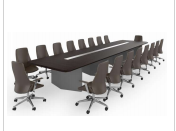 1.面材：40毫米高级进口木皮桌面木皮厚度0.9mm,实木封边/基材绿色环保E1级“福汉牌”木芯板  2.基材：GB18580-2001检验标准的E1级高密度高级板材，经过防虫、防腐等处理.甲醛、苯释放量各项技术指标均应达到国际标准；3.油漆：采用台湾大宝亚光聚脂环保漆，等于或优于国家GB 18581-2001室内装饰装修材料溶剂型木器涂料中有害物质限量要求，附着力强、流平性高，经过九道半封闭半开放漆工艺处理，涂层亮度均匀、不褪色；家具表面漆膜光泽、厚度、附着力、耐磨及抗冲击性等指标应符合ØGB4893.1~4893.9标准中检测要求；12会议室B弧形会议桌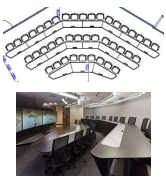 1.面材：40毫米高级进口木皮桌面木皮厚度0.9mm,实木封边/基材绿色环保E1级“福汉牌”木芯板 等于或优于 2.基材：GB18580-2001检验标准的E1级高密度高级板材，经过防虫、防腐等处理.甲醛、苯释放量各项技术指标均应达到国际标准；3.油漆：采用台湾大宝亚光聚脂环保漆，等于或优于国家GB 18581-2001室内装饰装修材料溶剂型木器涂料中有害物质限量要求，附着力强、流平性高，经过九道半封闭半开放漆工艺处理，涂层亮度均匀、不褪色；家具表面漆膜光泽、厚度、附着力、耐磨及抗冲击性等指标应符合ØGB4893.1~4893.9标准中检测要求；13咖啡区洽谈桌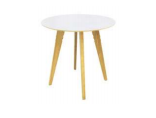 1.基材：采用“大亚牌”优质多层板板，符合国际E1级环保标准，甲醛释放量，含水率，密度，班内平均密度偏差达到GB/T4897.1~4897.7-2003标准的要求。承重效果好。表面可耐香烟灼烧、耐冷循环均达到GB/T1502-94标准的要求；平整度好、不易变形、握钉力强、最佳密度曲线设计；2.胶水：采用进口GA450M胶，粘性强，不易脱落，边角触感佳；              3.封边：采用油漆斜封边；4.原木脚；                                                                                                                             34咖啡区洽谈椅1.一体成型PP塑料2.原木脚架95咖啡区沙发(两人位)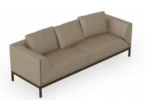 1.采用优质超纤皮饰面，防火阻燃；采用多层强力拉筋包背工艺，圆顺饱满；满足QB/T1952.1-2003、GB 17927-1999标准中的外观、理化检测指标及阻燃要求。2.海绵：采用高回弹海绵（密度≥45g/cm3），软硬适中，回弹性好，不变形； 座面密度、回弹性、压缩永久变形率等指标应满足 GB20286-2006、GB 17927-1999 标准中理化及力学测试及阻燃要求。                                                                                                               4.沙发成品应满足QB/T 1952.1-2003 软体家俱沙发标准中的外观、理化、力学性能及阻燃检测要求，达到 GB 18583-2006 室内装饰装修材料胶粘剂中有害物质限量，GB/T18883-2002 室内空气质量标准中的环保检测要求。36咖啡区洽谈桌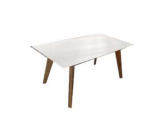 1.基材：采用“大亚牌”优质多层板板，符合国际E1级环保标准，甲醛释放量，含水率，密度，班内平均密度偏差达到GB/T4897.1~4897.7-2003标准的要求。承重效果好。表面可耐香烟灼烧、耐冷循环均达到GB/T1502-94标准的要求；平整度好、不易变形、握钉力强、最佳密度曲线设计；2.胶水：采用进口GA450M胶，粘性强，不易脱落，边角触感佳；              3.封边：采用油漆斜封边；4.原木脚；                                                                                                                             27咖啡区休闲椅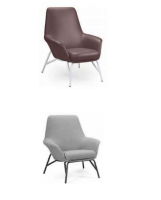 1.采用优质超纤皮饰面，防火阻燃；采用多层强力拉筋包背工艺，圆顺饱满；满足QB/T1952.1-2003、GB 17927-1999标准中的外观、理化检测指标及阻燃要求。2.海绵：采用高回弹海绵（密度≥45g/cm3），软硬适中，回弹性好，不变形； 座面密度、回弹性、压缩永久变形率等指标应满足 GB20286-2006、GB 17927-1999 标准中理化及力学测试及阻燃要求。                                                                                                               4.沙发成品应满足QB/T 1952.1-2003 软体家俱沙发标准中的外观、理化、力学性能及阻燃检测要求，达到 GB 18583-2006 室内装饰装修材料胶粘剂中有害物质限量，GB/T18883-2002 室内空气质量标准中的环保检测要求。 28中心休闲区休闲组合沙发L型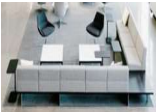 1.采用优质超仟皮饰面，防火阻燃；采用多层强力拉筋包背工艺，圆顺饱满；满足QB/T1952.1-2003、GB 17927-1999标准中的外观、理化检测指标及阻燃要求。2.海绵：采用高回弹海绵（密度≥45g/cm3），软硬适中，回弹性好，不变形； 座面密度、回弹性、压缩永久变形率等指标应满足 GB20286-2006、GB 17927-1999 标准中理化及力学测试及阻燃要求。                                                                                                               4.沙发成品应满足QB/T 1952.1-2003 软体家俱沙发标准中的外观、理化、力学性能及阻燃检测要求，达到 GB 18583-2006 室内装饰装修材料胶粘剂中有害物质限量，GB/T18883-2002 室内空气质量标准中的环保检测要求。 49中心休闲区茶几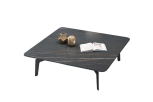 1.面：劳伦黑或白金岩板2.架子：黑色烤漆实心铁架410中心休闲区休闲椅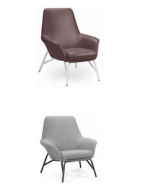 1.采用优质超纤皮饰面，防火阻燃；采用多层强力拉筋包背工艺，圆顺饱满；满足QB/T1952.1-2003、GB 17927-1999标准中的外观、理化检测指标及阻燃要求。2.海绵：采用高回弹海绵（密度≥45g/cm3），软硬适中，回弹性好，不变形； 座面密度、回弹性、压缩永久变形率等指标应满足 GB20286-2006、GB 17927-1999 标准中理化及力学测试及阻燃要求。                                                                                                               4.沙发成品应满足QB/T 1952.1-2003 软体家俱沙发标准中的外观、理化、力学性能及阻燃检测要求，达到 GB 18583-2006 室内装饰装修材料胶粘剂中有害物质限量，GB/T18883-2002 室内空气质量标准中的环保检测要求。211VIP室贵宾沙发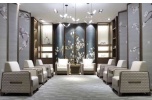 1.采用优质超纤皮饰面，防火阻燃；采用多层强力拉筋包背工艺，圆顺饱满；满足QB/T1952.1-2003、GB 17927-1999标准中的外观、理化检测指标及阻燃要求。2.海绵：采用高回弹海绵（密度≥45g/cm3），软硬适中，回弹性好，不变形； 座面密度、回弹性、压缩永久变形率等指标应满足 GB20286-2006、GB 17927-1999 标准中理化及力学测试及阻燃要求。                                                                                                               4.沙发成品应满足QB/T 1952.1-2003 软体家俱沙发标准中的外观、理化、力学性能及阻燃检测要求，达到 GB 18583-2006 室内装饰装修材料胶粘剂中有害物质限量，GB/T18883-2002 室内空气质量标准中的环保检测要求。  1212报告厅讲台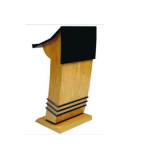 1.面材：40毫米高级进口木皮桌面木皮厚度0.9mm,实木封边/基材绿色环保E1级“福汉牌”木芯板 等于或优于 2.基材：GB18580-2001检验标准的E1级高密度高级板材，经过防虫、防腐等处理.甲醛、苯释放量各项技术指标均应达到国际标准；3.油漆：采用台湾大宝亚光聚脂环保漆，等于或优于国家GB 18581-2001室内装饰装修材料溶剂型木器涂料中有害物质限量要求，附着力强、流平性高，经过九道半封闭半开放漆工艺处理，涂层亮度均匀、不褪色；家具表面漆膜光泽、厚度、附着力、耐磨及抗冲击性等指标应符合ØGB4893.1~4893.9标准中检测要求；；1合同包货物名称品牌型号规格制造商数量单价合价质保期招标要求招标要求招标要求招标要求报价响应报价响应报价响应合同包/品目号货物名称规格条目号招标文件要求报价响应情况报价响应对应的页码偏离说明序号产品名称规格型号规格型号生产厂家数量单位单价（美元）总价（美元）1合计总金额合计总金额合计总金额USD：       （大写：       美金）USD：       （大写：       美金）USD：       （大写：       美金）USD：       （大写：       美金）USD：       （大写：       美金）USD：       （大写：       美金）序号名称数量单价规格型号/产品参数备注（或图片）12总计：大写         ￥          总计：大写         ￥          总计：大写         ￥          总计：大写         ￥          总计：大写         ￥          总计：大写         ￥          